Seed Journal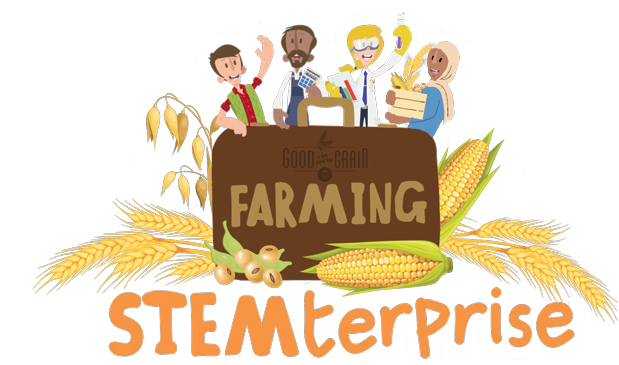 © The National Farmers’ Union of England and Wales - All rights reserved. These resources may be reproduced for educational use only.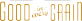 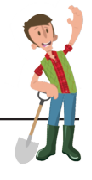 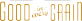 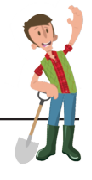 Investigation Planning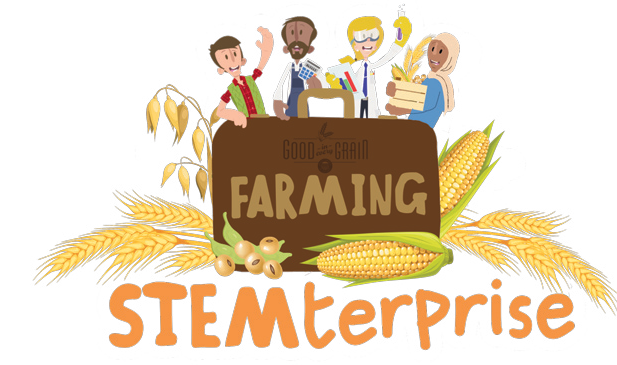 © The National Farmers’ Union of England and Wales - All rights reserved. These resources may be reproduced for educational use only.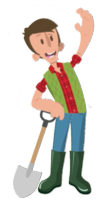 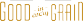 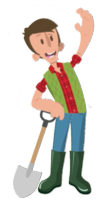 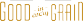 Observation 1Observation 2Observation 3Date: _____________________ Plant height: _______________ Description:Date: _____________________ Plant height: _______________ Description:Date: _____________________ Plant height: _______________ Description:Observation 1Observation 2Observation 3Date: ___________________ Plant height: _____________ Description:Date: _____________________ Plant height: _______________ Description:Date: _____________________ Plant height: _______________ Description:My research question:Things I will keep the same:One thing I will change:What I will measure:My prediction: